lMADONAS NOVADA PAŠVALDĪBA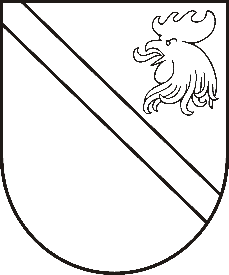 Reģ. Nr. 90000054572Saieta laukums 1, Madona, Madonas novads, LV-4801 t. 64860090, e-pasts: pasts@madona.lv ___________________________________________________________________________MADONAS NOVADA PAŠVALDĪBAS DOMESLĒMUMSMadonā2020.gada 29.oktobrī							          	      		       Nr.419									       (protokols Nr.22, 8.p.)Par aprīkojuma piegādes un uzstādīšanas izmaksām projekta “Bērzaunes pagasta tautas nama pārbūve un aprīkojuma iegāde”, Ident. Nr. 16-05-AL23-A019.2203- 000016 īstenošanaiProjekta “Bērzaunes pagasta tautas nama pārbūve un aprīkojuma iegāde”, Ident. Nr. 16-05-AL23-A019.2203-000016 ietvaros ir veikts iepirkums Id.Nr. MNP2020/22_ELFLA “Aprīkojuma piegāde un uzstādīšana Madonas novada Bērzaunes pagasta Sauleskalna tautas namam”. Iepirkuma procedūras 1.daļā pretendentam ir piešķirtas līguma „Skatuves apgaismojuma iekārtu un mehānismu piegāde un uzstādīšana” slēgšanas tiesības par kopējo līgumcenu euro 30 489,00 (trīsdesmit tūkstoši četri simti astoņdesmit deviņi euro, 00 centi) bez pievienotās vērtības nodokļa. Iepirkuma procedūras 2.daļā pretendentam ir piešķirtas līguma „Skatuves apskaņošanas iekārtu piegāde un uzstādīšana” slēgšanas tiesības par kopējo līgumcenu euro 24 000,00 (divdesmit četri tūkstoši euro, 00 centi) bez pievienotās vērtības nodokļa. Kopējās izmaksas ar Pievienotās vērtības nodokli ir 65931,69 EUR.  Lai nodrošinātu projekta “Bērzaunes pagasta tautas nama pārbūve un aprīkojuma iegāde”, Ident. Nr. 16-05-AL23-A019-2203-000016 ietvaros veiktā iepirkuma “Aprīkojuma piegāde un uzstādīšana Madonas novada Bērzaunes pagasta Sauleskalna tautas namam” līgumu īstenošanu nepieciešams finansējums 65931,69 EUR apmērā. Noklausījusies sniegto informāciju, ņemot vērā 21.10.2020 Finanšu un attīstības komitejas atzinumu, atklāti balsojot: PAR – 14 (Artūrs Čačka, Andris Dombrovskis, Zigfrīds Gora, Artūrs Grandāns, Valda Kļaviņa, Agris Lungevičs, Ivars Miķelsons, Valentīns Rakstiņš, Andris Sakne, Rihards Saulītis, Inese Strode, Aleksandrs Šrubs, Gatis Teilis, Kaspars Udrass), PRET – NAV, ATTURAS – NAV, Madonas novada pašvaldības dome NOLEMJ:Piešķirt  projekta “Bērzaunes pagasta tautas nama pārbūve un aprīkojuma iegāde”, Ident. Nr. 16-05-AL23-A019.2203-000016“ īstenošanai 36891.69 EUR (trīsdesmit seši tūkstoši astoņi simti deviņdesmit viens euro, 69 centi) apmērā, skatuves apgaismojuma iekārtu un mehānismu piegādei un uzstādīšanai no Madonas novada attīstības programmas (2013.-2020.) investīciju plāna (2018.-2020.) investīciju projekta “Rūpniecības ielas Madonā (posmā no Augu ielas līdz dzelzceļa pārbrauktuvei) atjaunošanai paredzētajiem līdzekļiem 18545.00 EUR (astoņpadsmit tūkstoši pieci simti četrdesmit pieci euro, 00 centi)apmērā un Madonas novada pašvaldības pamatbudžeta 2020.g. kultūras pasākumiem paredzētajiem līdzekļiem  18346.69 EUR (astoņpadsmit tūkstoši trīs simti četrdesmit seši euro, 69 centi) apmērā.  Domes priekšsēdētājs					         	         A.LungevičsI.Solozemniece 62302391